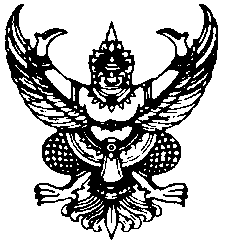 ประกาศโรงพยาบาลนาโพธิ์เรื่อง  ประกาศรับสมัครคัดเลือกเพื่อจ้างเป็นลูกจ้างชั่วคราวรายวัน----------------------------------		ด้วยโรงพยาบาลนาโพธิ์   อำเภอนาโพธิ์  สำนักงานสาธารณสุขจังหวัดบุรีรัมย์  มีความประสงค์จะรับสมัครคัดเลือกบุคคลเพื่อจ้างเป็นลูกจ้างชั่วคราวรายวัน เงินนอกงบประมาณประเภทเงินบำรุง  ปฏิบัติงานประจำ โรงพยาบาลนาโพธิ์ สำนักงานสาธารณสุขจังหวัดบุรีรัมย์ 		ฉะนั้น อาศัยหลักเกณฑ์วิธีการและเงื่อนไขการจ่ายเงินบำรุงเพื่อเป็นค่าจ้างลูกจ้างชั่วคราว หรือ รายคาบของหน่วยบริการในสังกัดกระทรวงสาธารณสุข พ.ศ. ๒๕๔๕  จึงประกาศรับสมัครสอบคัดเลือกเพื่อจ้างเป็นลูกจ้างชั่วคราวรายวัน โดยมีรายละเอียดดังต่อไปนี้		๑.  ตำแหน่งที่รับสมัคร			๑.๑  พนักงานขับรถยนต์		 			จำนวน  ๑ อัตรา			๑.๒  พนักงานประจำตึก					จำนวน  ๑  อัตรา			๑.๓  พนักงานบริการ					จำนวน  ๑  อัตรา		๒.   สถานที่ปฏิบัติงาน			๒.๑     โรงพยาบาลนาโพธิ์ สำนักงานสาธารณสุขจังหวัดบุรีรัมย์		๓.  คุณสมบัติทั่วไป  ลักษณะต้องห้ามและคุณสมบัติเฉพาะตำแหน่งของผู้มีสิทธิเข้ารับการคัดเลือก			๓.๑  ผู้มีสิทธิสมัครสอบคัดเลือกต้องมีคุณสมบัติทั่วไป และไม่มีลักษณะต้องห้ามตามมาตรา ๓๖ แห่งพระราชบัญญัติระเบียบข้าราชการพลเรือน พ.ศ. ๒๕๕๑ ดังต่อไปนี้			ก. คุณสมบัติทั่วไป			(๑)   มีสัญชาติไทย 			(๒)  มีอายุไม่ต่ำกว่ายี่สิบปี (นับถึงวันปิดรับสมัคร) ไม่เกิน ๓๕ ปี 			(๓)   เป็นผู้เลื่อมใสในการปกครองระบอบประชาธิปไตย อันมีพระมหากษัตริย์ทรงเป็นพระประมุขตามรัฐธรรมนูญแห่งราชอาณาจักรไทยด้วยความบริสุทธิ์ใจ			ข.  ลักษณะต้องห้าม			(๑)  เป็นผู้ดำรงตำแหน่งทางการเมือง/(๒)  เป็นไร้ความสามารถ....				(๒)  เป็นไร้ความสามารถ คนเสมือนไร้ความสามารถ คนวิกลจริต หรือจิตฟั่นเฟือน ไม่สมประกอบหรือเป็นโรคตามที่กำหนดในกฎ ก.พ.			(๓)  เป็นผู้อยู่ในระหว่างถูกสั่งพักราชการ หรือถูกสั่งให้ออกจากราชการไว้ก่อนตามพระราชบัญญัตินี้ หรือตามกฎหมายอื่น			(๔)  เป็นผู้บกพร่องในศีลธรรมอันดีจนเป็นที่รังเกียจของสังคม			(๕)  เป็นกรรมการหรือผู้ดำรงตำแหน่งที่รับผิดชอบในการบริหารพรรคการเมือง หรือเจ้าหน้าที่ในพรรคการเมือง												(๖)  เป็นบุคคลล้มละลาย			(๗)  เป็นผู้เคยต้องรับโทษจำคุกโดยคำพิพากษาถึงที่สุดให้จำคุก เพราะกระทำความผิดทางอาญา เว้นแต่เป็นโทษสำหรับความผิดที่ได้กระทำโดยประมาท หรือความผิดลหุโทษ			(๘)  เป็นผู้เคยถูกลงโทษให้ออก  ปลดออก หรือไล่ออกจากรัฐวิสาหกิจ หรือหน่วยงานอื่นของรัฐ			(๙)  เป็นผู้เคยถูกลงโทษให้ออก หรือปลดออกเพราะกระทำความผิดวินัยตามพระราชบัญญัตินี้ หรือตามกฎหมายอื่น			(๑๐)  เป็นผู้เคยถูกลงโทษไล่ออก  เพราะกระทำผิดวินัยตามพระราชบัญญัตินี้ ตามกฎหมายอื่น			(๑๑)  เป็นผู้เคยกระทำการทุจริตในการสอบเข้ารับราชการ หรือเข้าปฏิบัติงานหน่วยงานของรัฐ			ค. คุณสมบัติเฉพาะตำแหน่ง			รายละเอียดปรากฏอยู่ในรายละเอียดเกี่ยวกับการรับสมัครแนบท้ายประกาศนี้ สำหรับพระภิกษุ หรือสามเณร ทางราชการไม่รับสมัคร  และไม่อาจให้เข้ารับการคัดเลือกเพื่อบรรจุเข้ารับราชการ ทั้งนี้ตามหนังสือกรมสารบรรณคณะรัฐมนตรีฝ่ายบริหารที่ นว. ๘๙/๒๕๐๑  ลงวันที่  ๒๗ มิถุนายน ๒๕๐๑  และตามความในข้อ ๕ ของคำสั่งมหาเถรสมาคม ลงวันที่ ๑๗ มีนาคม ๒๕๓๘		๔.  กำหนดการ และวิธีการรับสมัคร			๔.๑  วัน เวลา และสถานที่รับสมัคร			ให้ผู้สมัครขอและยื่นใบสมัครด้วยตนเองได้ที่กลุ่มงานการจัดการ โรงพยาบาลนาโพธิ์ อำเภอนาโพธิ์ จังหวัดบุรีรัมย์ ตั้งแต่วันที่ ๖ กันยายน พ.ศ. ๒๕๖๔ ถึงวันที่  ๒๐  กันยายน  พ.ศ.  ๒๕๖๔  ในวันราชการ ช่วงเช้าตั้งแต่เวลา ๐๘.๓๐ น. ถึง ๑๒.๐๐ น. และช่วงบ่ายเวลา ๑๓.๐๐ น. ถึง ๑๖๐๐ น. 			๔.๒  ค่าสมัครสอบผู้สมัครสอบคัดเลือกจะต้องเสียค่าธรรมเนียมในการสมัครสอบ   ๕๐ บาท (ห้าสิบบาทถ้วน) ค่าธรรมเนียมนี้จะต้องส่งเป็นรายได้แผ่นดิน และจะไม่คืนให้ แม้ว่าผู้สมัครสอบคัดเลือกจะคัดเลือกไม่ได้ก็ตาม/๔.๓  สิทธิประโยชน์…….			๔.๓  สิทธิประโยชน์			ตามประกาศกระทรวงสาธารณสุข เรื่อง สวัสดิการและสิทธิประโยชน์เกื้อกูลของลูกจ้างชั่วคราว พ.ศ. ๒๕๔๕			๔.๔  อัตราค่าจ้าง 			 -  ตำแหน่งพนักงานขับรถยนต์		 	อัตราค่าจ้างวันละ  	๓๐๐  บาท			-  ตำแหน่งพนักงานประจำตึก			อัตราค่าจ้างวันละ  	๓๐๐  บาท			-  ตำแหน่งพนักงานบริการ 			อัตราค่าจ้างวันละ  	๓๐๐  บาท			๔.๕  ระยะเวลาทดลองงาน  ๖  เดือน นับจากวันที่เริ่มจ้าง 			๔.๖  ระยะเวลาการจ้าง  ปีต่อปี ตามปีงบประมาณ			๔.๗  หลักฐาน และเอกสารที่จะต้องยื่นพร้อมใบสมัคร			ผู้สมัครต้องนำเอกสารและหลักฐานไปยื่นพร้อมใบสมัคร ดังนี้ รูปถ่ายหน้าตรงไม่สวมแว่นตาดำ และไม่สวมหมวก ถ่ายครั้งเดียวกันไม่เกิน ๖ เดือน (นับถึงวันปิดรับสมัคร )ขนาด ๑.๕ * ๒ นิ้ว จำนวน ๒ รูป (เขียนชื่อ – สกุล หลังรูปด้วย)				สำเนาวุฒิการศึกษา สำเนาปริญญาบัตร และระเบียบแสดงผลการเรียน ที่แสดงว่าเป็นผู้มีวุฒิการศึกษาตรงกับตำแหน่งที่สมัคร จำนวนอย่างละ ๑ ฉบับ โดยจะต้องสำเร็จการศึกษา และได้รับอนุมัติจากผู้มีอำนาจอนุมัติภายในวันปิดรับสมัคร คือ วันที่ ๓๐  สิงหาคม ๒๕๖๔ในกรณีที่ไม่สามารถนำหลักฐานการศึกษาดังกล่าว มายื่นพร้อมใบสมัครได้ให้นำหนังสือรับรองคุณวุฒิที่สถานศึกษาออกให้ โดยระบุสาขาวิชาที่สำเร็จการศึกษา และวันที่ที่ได้รับอนุมัติประกาศนียบัตร ซึ่งจะต้องอยู่ภายในกำหนดวันที่ปิดรับสมัครมายื่นแทนก็ได้สำเนาบัตรประชาชน หรือสำเนาบัตรประจำตัวเจ้าหน้าที่ของรัฐ ซึ่งมีรูปถ่าย ลายมือชื่อ และเลขประจำตัวประชาชน ๑๓ หลัก ปรากฏชัดเจน หรือทะเบียนบ้านจำนวน  ๑  ฉบับหลักฐานอื่น ๆ เช่น ใบสำคัญการสมรส ใบเปลี่ยนชื่อ – สกุล ฯลฯ (ถ้ามี) จำนวนอย่างละ ๑ ฉบับใบรับรองแพทย์ ซึ่งออกให้ไม่เกิน ๑ เดือน และแสดงว่าไม่เป็นโรคที่ต้องห้ามตามกฎ ก.พ. ฉบับที่ ๓  พ.ศ. ๒๕๕๓  (ออกโดยโรงพยาบาลของรัฐ) ซึ่งได้แก่โรคเรื้อนในระยะติดต่อหรือระยะที่ปรากฏอาการเป็นที่น่ารังเกียจแก่สังคมวัณโรคในระยะอันตรายโรคเท้าช้างในระยะที่ปรากฏอาการเป็นที่รังเกียจแก่สังคมโรคติดยาเสพติดให้โทษโรคพิษสุราเรื้อรัง ทั้งนี้ ในสำเนาหลักฐานทุกฉบับให้ผู้สมัครเขียนคำรับรองว่าสำเนาถูกต้อง และลงชื่อกำกับไว้ด้วย (ให้นำหลักฐาน ต้นฉบับทุกฉบับ มาตรวจสอบด้วย)							/๔.๒ เงื่อนไขการรับสมัคร...			๔.๒  เงื่อนไขการรับสมัครคัดเลือก			  ผู้สมัครเข้ารับการสอบคัดเลือกจะต้องรับผิดชอบในการตรวจสอบ และรับรองตนเองว่าเป็นผู้มีคุณสมบัติทั่วไป และคุณสมบัติเฉพาะสำหรับตำแหน่งที่เข้ารับการคัดเลือก ตรงตามประกาศรับสมัครคัดเลือก และจะต้องกรอกรายละเอียดต่าง ๆ ในใบสมัคร พร้อมทั้งยื่นหลักฐานในการสมัครสอบให้ถูกต้อง ครบถ้วน ในกรณีที่มีการผิดพลาดอันเนื่องมาจากผู้สมัคร ไม่ว่าด้วยเหตุใดๆ หรือตรวจพบวาเอกสารหรือหลักฐานคุณวุฒิซึ่งผู้สมัครนำมายื่นไม่ตรงตามคุณวุฒิหรือไม่เป็นไปตามประกาศรับสมัครผู้สมัครสอบจะไม่มีสิทธิสมัครเข้ารับการสอบในครั้งนี้ ให้ถือว่าเป็นการรับสมัครและการได้เข้ารับการคัดเลือกครั้งนี้เป็นโมฆะสำหรับผู้นั้น และโรงพยาบาลนาโพธิ์ จะไม่คืนค่าธรรมเนียมในการสมัคร		๕.  การประกาศรายชื่อผู้มีสิทธิเข้ารับการสอบคัดเลือก และกำหนดวัน เวลา สถานที่สอบคัดเลือก		โรงพยาบาลนาโพธิ์  จะประกาศรายชื่อผู้มีสิทธิเข้ารับการคัดเลือกและกำหนดวัน เวลา สถานที่สอบคัดเลือกให้ทราบ ในวันที่  ๒๑ กันยายน  ๒๕๖๔  ณ ป้ายปิดประกาศของโรงพยาบาลนาโพธิ์ 		๖.  หลักเกณฑ์ และวิธีการคัดเลือก		คณะกรรมการสอบคัดเลือกจะดำเนินการโดยวิธีสอบข้อเขียน /ปฏิบัติ และ สัมภาษณ์		๗.  เกณฑ์การตัดสิน			๗.๑  ผู้ที่ถือว่าเป็นผู้ผ่านการคัดเลือกจะต้องเป็นผู้ที่ได้คะแนนรวมทั้งสิ้น  ไม่ต่ำกว่าร้อยละ ๖๐			๗.๒  การขึ้นบัญชีผู้ผ่านการคัดเลือก จะขึ้นบัญชีโดยเรียงลำดับจากผู้ที่ได้คะแนนรวมสูงลงมาตามลำดับ ในกรณีที่ได้คะแนนรวมเท่ากัน ให้ผู้ที่ได้รับเลขประจำตัวสอบก่อนเป็นผู้ที่อยู่ในลำดับที่สูงกว่า โดยถือวันที่มาสมัครเป็นสำคัญ		๘.  การประกาศขึ้นบัญชีผู้ผ่านการคัดเลือกตามลำดับที่			โรงพยาบาลนาโพธิ์ จะประกาศรายชื่อผู้ผ่านการคัดเลือกโดยเรียงลำดับที่ได้จากผู้ที่ได้คะแนนสูงสุดลงมาตามลำดับ โดยเกณฑ์การพิจารณาที่เชื่อมโยงกับความรู้ ความสามารถ ทักษะ และ เลขประจำตัวสมัครเข้ารับการคัดเลือกก่อน เป็นผู้อยู่ในลำดับที่สูงกว่า การขึ้นบัญชีผู้คัดเลือกได้นับจากวันขึ้นบัญชี แต่ถ้ามีการคัดเลือกอย่างเดียวกันอีก และได้ประกาศรายชื่อผู้ผ่านการคัดเลือกได้ใหม่แล้วบัญชีผู้ผ่านการคัดเลือกได้ในครั้งนี้ เป็นอันยกเลิก		๙.  การจ้างผู้ผ่านการสอบคัดเลือก			๙.๑  ผู้ผ่านการสอบคัดเลือกจะได้รับการจ้างเป็นลูกจ้างชั่วคราว ตั้งแต่วันที่    ตุลาคม  ๒๕๖๔เป็นต้นไปสิ้นสุดตามปีงบประมาณ ตามลำดับที่ในบัญชีผู้ผ่านการสอบคัดเลือกของแต่ละตำแหน่งโดยได้รับเงินเดือนตามที่กำหนดในข้อ ๔.๔/๙.๒  ในกรณีที่มีผู้ผ่าน….			๙.๒  ในกรณีที่มีผู้ผ่านการสอบคัดเลือกมากกว่าจำนวนตำแหน่งว่าง และภายหลังมีตำแหน่งว่างเพิ่มอีก โรงพยาบาลนาโพธิ์ อาจจ้างผู้ได้รับการสอบคัดเลือกที่ขึ้นบัญชีไว้ หรือจะดำเนินการคัดเลือกใหม่ก็ได้			โรงพยาบาลนาโพธิ์ จะดำเนินการสอบคัดเลือกด้วยความโปร่งใส ยุติธรรมและเสมอภาคดังนี้ หากมีผู้ใดแอบอ้างว่าสามารถช่วยเหลือให้ท่านได้รับการคัดเลือก หรือหากพฤติการณ์ในทำนองเดียวกันนี้โปรดอย่าหลงชื่อ และแจ้งให้ผู้อำนวยการโรงพยาบาลนาโพธิ์  ทราบด้วย		๑๐.  การประเมินผลการปฏิบัติงาน		โรงพยาบาลนาโพธิ์  จะประเมินผลการปฏิบัติงานในระยะ ๓ เดือนแรก หากผ่านการประเมินจะได้รับการจ้างให้ปฏิบัติงานต่อไป			ประกาศ  ณ  วันที่   ๖ เดือน กันยายน  พ.ศ.  ๒๕๖๔					   	(นายเวฬุวัน           อินทอง)					นายแพทย์ชำนาญการ รักษาการในตำแหน่ง				             	 ผู้อำนวยการโรงพยาบาลนาโพธิ์เอกสารแนบท้ายประกาศ โรงพยาบาลนาโพธิ์  ลงวันที่ ๔  เดือน พฤษภาคม  พ.ศ.   ๒๕๖๑ ตำแหน่งพนักงานขับรถยนต์			จำนวน  ๑  อัตรา			คุณสมบัติเฉพาะสำหรับตำแหน่ง	มีคุณวุฒิอย่างใดอย่างหนึ่งดังต่อไปนี้ ได้รับประกาศนียบัตรมัธยมศึกษาตอนปลาย หรือได้รับวุฒิประกาศนียบัตรวิชาชีพชั้นต้นหรือประกาศนียบัตรวิชาชีพเทคนิค หรืออนุปริญญา หรือประกาศนียบัตรวิชาชีพชั้นสูง หรือคุณสมบัติที่เทียบได้ในระดับเดียวกันในสาขาวิชาชีพหรือทางที่ส่วนราชการเจ้าสังกัดเห็นว่าเหมาะสมปฏิบัติงานขับรถยนต์ บำรุงรักษา ทำความสะอาดรถยนต์ และปฏิบัติงานอื่นตามที่ผู้บังคับบัญชามอบหมาย ได้รับใบอนุญาตขับรถยนต์ตามกฎหมายขยัน ซื่อสัตย์ มีวินัย มีความรับผิดชอบในงานที่ดี มีความเสียสละ ทุ่มเท และสามารถปฏิบัติงานนอกเวลาราชการมีความสุขภาพ มีมนุษยสัมพันธ์ที่ดีต่อเพื่อนร่วมงาน บุคคลภายนอกและหน่วยงานรวมทั้งการปฏิบัติตามระเบียบที่ตั้งไว้ปฏิบัติหน้าที่ขับรถยนต์ให้เป็นไปตามกฎจราจรโดยเคร่งครัดอัตราเงินค่าจ้าง 300 บาท	  ตำแหน่งพนักงานบริการ (ปฏิบัติงานห้องบัตร)		จำนวน  ๑  อัตราคุณสมบัติเฉพาะสำหรับตำแหน่ง	มีคุณวุฒิอย่างใดอย่างหนึ่งดังต่อไปนี้ ได้รับประกาศนียบัตรมัธยมศึกษาตอนปลาย หรือได้รับวุฒิประกาศนียบัตรวิชาชีพชั้นต้นหรือประกาศนียบัตรวิชาชีพเทคนิค หรืออนุปริญญา หรือประกาศนียบัตรวิชาชีพชั้นสูง หรือคุณสมบัติที่เทียบได้ในระดับเดียวกันในสาขาวิชาชีพหรือทางที่ส่วนราชการเจ้าสังกัดเห็นว่าเหมาะสมปฏิบัติหน้าที่ขับรถยนต์ให้เป็นไปตามกฎจราจรโดยเคร่งครัดอัตราเงินค่าจ้าง 300 บาท ตำแหน่งพนักงานประจำตึก (ปฏิบัติงานประจำงานซัพพลาย)		จำนวน  ๑  อัตรา			คุณสมบัติเฉพาะสำหรับตำแหน่ง	มีคุณวุฒิอย่างใดอย่างหนึ่งดังต่อไปนี้ได้รับประกาศนียบัตรมัธยมศึกษาตอนปลาย หรือได้รับวุฒิประกาศนียบัตรวิชาชีพชั้นต้นหรือประกาศนียบัตรวิชาชีพเทคนิค หรืออนุปริญญา หรือประกาศนียบัตรวิชาชีพชั้นสูง หรือคุณสมบัติที่เทียบได้ในระดับเดียวกันในสาขาวิชาชีพหรือทางที่ส่วนราชการเจ้าสังกัดเห็นว่าเหมาะสมปฏิบัติหน้าที่ขับรถยนต์ให้เป็นไปตามกฎจราจรโดยเคร่งครัดอัตราเงินค่าจ้าง 300 บาท